Žákovský parlament ZŠ Chrast Vás zve k zapojení se do fotografické výzvy.Všímáš si?Projděte městem a jeho okolím s otevřenýma očima. Pořiďte fotografie všeho, co Vás zaujme.Fotografie můžete zasílat na emailové adresy celnarova.ivana@skola-chrast.net a kucerovacachova.tereza@skola-chrast.netV období od 1.11. do 1.12.2023.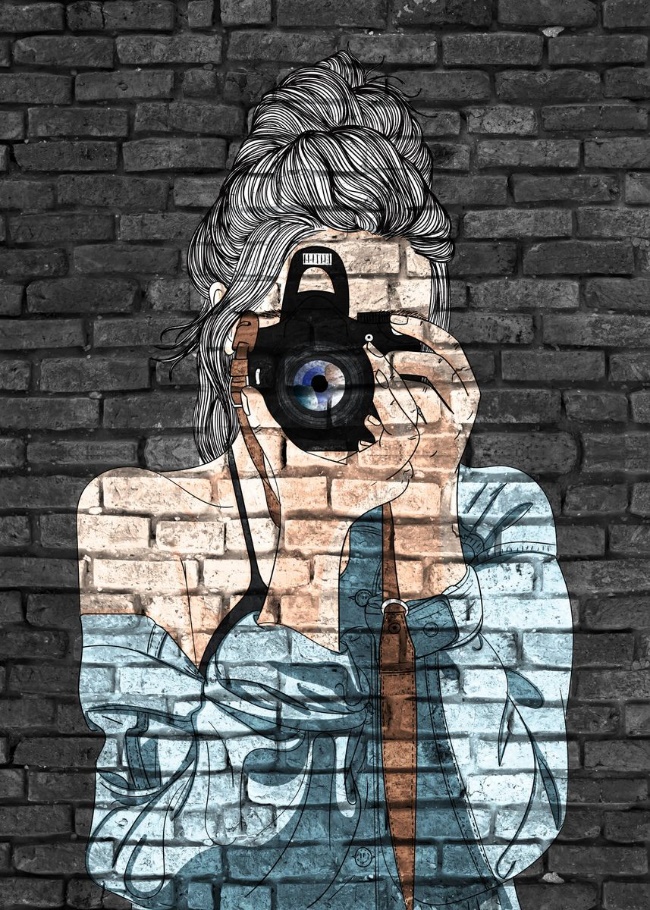 Budeme se těšit na všechny Vaše pohledy na naše okolí. Ty nejzajímavější z nich si budete moci prohlédnout v rámci výstavy. 